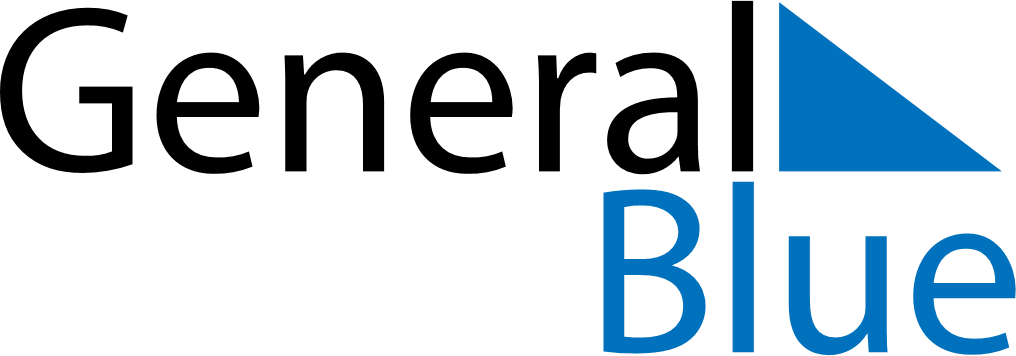 May 2024May 2024May 2024May 2024May 2024May 2024Narsaq, GreenlandNarsaq, GreenlandNarsaq, GreenlandNarsaq, GreenlandNarsaq, GreenlandNarsaq, GreenlandSunday Monday Tuesday Wednesday Thursday Friday Saturday 1 2 3 4 Sunrise: 5:56 AM Sunset: 10:06 PM Daylight: 16 hours and 9 minutes. Sunrise: 5:53 AM Sunset: 10:08 PM Daylight: 16 hours and 15 minutes. Sunrise: 5:50 AM Sunset: 10:11 PM Daylight: 16 hours and 20 minutes. Sunrise: 5:48 AM Sunset: 10:13 PM Daylight: 16 hours and 25 minutes. 5 6 7 8 9 10 11 Sunrise: 5:45 AM Sunset: 10:16 PM Daylight: 16 hours and 31 minutes. Sunrise: 5:42 AM Sunset: 10:19 PM Daylight: 16 hours and 36 minutes. Sunrise: 5:39 AM Sunset: 10:21 PM Daylight: 16 hours and 42 minutes. Sunrise: 5:37 AM Sunset: 10:24 PM Daylight: 16 hours and 47 minutes. Sunrise: 5:34 AM Sunset: 10:26 PM Daylight: 16 hours and 52 minutes. Sunrise: 5:31 AM Sunset: 10:29 PM Daylight: 16 hours and 57 minutes. Sunrise: 5:29 AM Sunset: 10:32 PM Daylight: 17 hours and 2 minutes. 12 13 14 15 16 17 18 Sunrise: 5:26 AM Sunset: 10:34 PM Daylight: 17 hours and 8 minutes. Sunrise: 5:23 AM Sunset: 10:37 PM Daylight: 17 hours and 13 minutes. Sunrise: 5:21 AM Sunset: 10:39 PM Daylight: 17 hours and 18 minutes. Sunrise: 5:18 AM Sunset: 10:42 PM Daylight: 17 hours and 23 minutes. Sunrise: 5:16 AM Sunset: 10:44 PM Daylight: 17 hours and 28 minutes. Sunrise: 5:14 AM Sunset: 10:47 PM Daylight: 17 hours and 33 minutes. Sunrise: 5:11 AM Sunset: 10:49 PM Daylight: 17 hours and 37 minutes. 19 20 21 22 23 24 25 Sunrise: 5:09 AM Sunset: 10:52 PM Daylight: 17 hours and 42 minutes. Sunrise: 5:07 AM Sunset: 10:54 PM Daylight: 17 hours and 47 minutes. Sunrise: 5:04 AM Sunset: 10:56 PM Daylight: 17 hours and 52 minutes. Sunrise: 5:02 AM Sunset: 10:59 PM Daylight: 17 hours and 56 minutes. Sunrise: 5:00 AM Sunset: 11:01 PM Daylight: 18 hours and 1 minute. Sunrise: 4:58 AM Sunset: 11:03 PM Daylight: 18 hours and 5 minutes. Sunrise: 4:56 AM Sunset: 11:06 PM Daylight: 18 hours and 9 minutes. 26 27 28 29 30 31 Sunrise: 4:54 AM Sunset: 11:08 PM Daylight: 18 hours and 14 minutes. Sunrise: 4:52 AM Sunset: 11:10 PM Daylight: 18 hours and 18 minutes. Sunrise: 4:50 AM Sunset: 11:12 PM Daylight: 18 hours and 22 minutes. Sunrise: 4:48 AM Sunset: 11:14 PM Daylight: 18 hours and 26 minutes. Sunrise: 4:46 AM Sunset: 11:16 PM Daylight: 18 hours and 29 minutes. Sunrise: 4:45 AM Sunset: 11:18 PM Daylight: 18 hours and 33 minutes. 